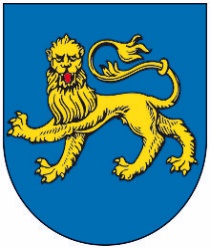 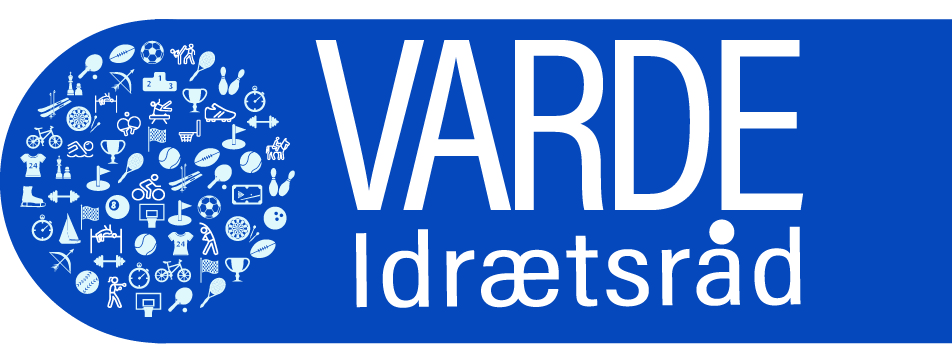                      Bestyrelsesmøde, torsdag den 27. juni 2024 klokken 18:00Deltagere:EjgilTomDorthe                                                                           DAGSORDEN Status, UNITII + evaluering af Kick-off møde, 11/6 2024, JanderupFordeling af opgaver ud i foreningerneKommissorium boostStatus, økonomi.Kick-Off møder UNITII i august + septemberSommerferie for Rådet.Evt.På vegne af RådetDortheFormandPå vegne af RådetDortheFormand